D.I.E.: Description,Interpretation, EvaluationLook at the picture and make the next 3 exercises:D: Description. The task is to describe only what you see.I: Interpretation. Now you can say what you think about what yousee.E: Evaluation. Now you can express your feelings about what you think isgoing on.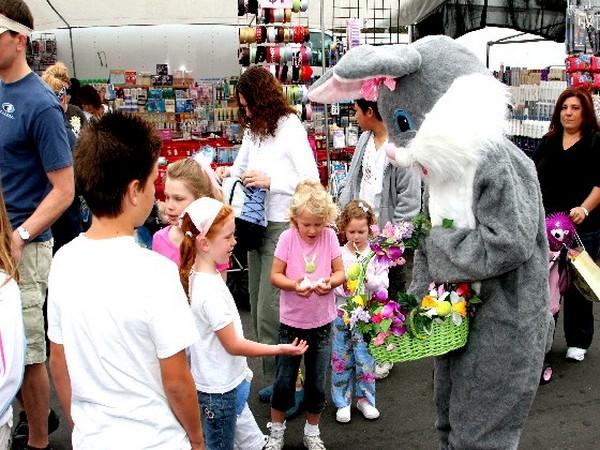 An Easter Bunny is holding a basket of eggs.   ___________________________________________________________________________________   ___________________________________________________________________________________It could be that an Easter Bunny is giving the eggs to the children for free.   ___________________________________________________________________________________   ___________________________________________________________________________________I think that children are very happy and I’m glad for them.    ___________________________________________________________________________________   ___________________________________________________________________________________